CURRICULUM VITAEPOORNA C/o- Mobile: +971505891826Poorna.343612@2freemail.com Address: Dubai UAEOBJECTIVE:To pursue a career that will give me the opportunity to fulfill my ambition acquire the training and experience necessary for professional and personal growth, to be able to share my competent, skills, knowledge, hard and discipline in the company.EMPLOYMENT HISTORY Position 	: OFFICE ASSISTAN  Duration 	: 1 Year Company 	: THISARU & COMPANY – SRI LANKAPosition 	: SALES ASSISTAN  Duration 	: 1 Year Company 	: SEYLINCO INSURANCE – SRI LANKA Position 	: STOCK KEEPER  Duration 	:  9 MONTH’S Company 	: CHANDRADASA REF & ELCTRICALS – SRI LANKA Position 	: OFFICE ASSISTANT Duration 	: 1 YearCompany 	: SRI LANKA RAILWAY STATIONPosition 	: WRAPPING &PACAGINGDuration 	: 2 Year Company 	: XOCOLATE – DUBAI (UAE) PROFESSIONAL QUALIFICATION Has successfully completed Saloon CourseHas successfully completed Microsoft Office Course Word, Excel, Access, Power pointInternet & EmailKey board skills for Data entryEDUCATIONAL BACKGROUNDGCE: Successfully Passed (O/L) Ordinary Level Examination.Sri LankaGCE: Successfully Passed (A/L) Advance Level Examination.Sri LankaLANGUAGE KNOW	: English, Hindi& Sinhala PERSONAL SKILLSExcellent commercial awareness A good understanding of what motivates customers to buy products Self confidence Ability to take decisions and remain calm when under pressure Confidence when leading negotiations Interpersonal and communication skills Ability to plan and priorities A creative mindset Finding out about future trends Excellent organizational and planning skills Ability to work well in a team PERSONAL INFORMATIONNationality	:Sri LankanDate of Birth	:27.07.1991	Gender	: Female	Marital Status	:Married Visa Status	: 03 month’s Visit Visa Expiry Date	: 05 Apr 2017I hereby declare that the above information are true and correct to the best of my knowledge and beliefPOORNA 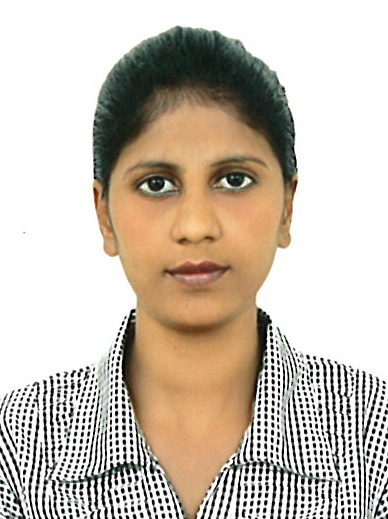 